IDC GRANT MODIFICATION REQUEST INSTRUCTIONSComplete the form as described below. Refer to the original grant award agreement for more information.Enter the name of your grant program and address.Enter the five-digit grant number found on the grant award agreement and GMS system. Enter the number of the grant modification. If this is the first modification requested enter 1.Enter the name of the grant project director.Enter the phone number of the grant project director.Enter the email address of the grant project director. Enter the length of the grant.Enter grant start date.Enter grant end date.Fill in the “Budget Increase Request” section:Enter original grant total (refer to page 2 of your original grant award);Enter the proposed increase for the grant if applicable;Enter the new proposed grant total; andEnter the proposed effective date of the change.11. Fill in the “Budget Change Summary” section. Refer to page 2 of your original grant award for the current totals by category. When completing this section, you are required to fill in all categories (e.g. Personnel/FTE Expenses, Contract Services, Travel, etc.) not just those that you are changing. Complete the following four columns:Grant Award Current Total – See page 2 of your grant award for current amounts.Grant Award Modified Total – This represents the total of state funds for the category if the request is approved.System Annual Spending Current – See page 2 of your grant award for current amounts.System Annual Spending Modified Total – This represents the total funding that your System will pay for going forward if the modification is approved. Complete the narrative section explaining in detail all changes that are requested. This includes changes in the amount or intended use of grant funding and/or system spending. If new funding is being requested, please provide a detailed description of what the funds will be used for and why the additional funding is needed. Remember IDC grant funds must supplement existing funding and cannot replace local funds.Enter the name of the person making the request.Enter the title of the person making the request.Print the form to sign or save as pdf and sign electronically. Requests should be made by the grant project director or other person authorized to do so.Include the date signed.17. Submit signed request along with a copy of the saved word document by email to IDC@utah.gov. Note:If approved, a grant modification will be sent for signatures by the authorized system representative, project director and IDC director. The modification is not approved until you receive a copy with an IDC approval signature.Be sure to provide documentation of any grant changes to your grant project director, so that their records and future grant reports will reflect the new budget.For questions or assistance obtaining electronic signatures contact:Katriina AdairIDC Grant Program Manager kaadair@utah.gov801-455-0793State of Utah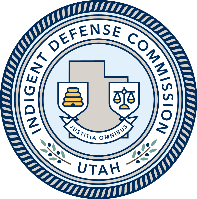 Indigent Defense CommissionGRANT MODIFICATION REQUEST FORM:State Fiscal Year 2023State of UtahIndigent Defense CommissionGRANT MODIFICATION REQUEST FORM:State Fiscal Year 2023State of UtahIndigent Defense CommissionGRANT MODIFICATION REQUEST FORM:State Fiscal Year 2023State of UtahIndigent Defense CommissionGRANT MODIFICATION REQUEST FORM:State Fiscal Year 2023State of UtahIndigent Defense CommissionGRANT MODIFICATION REQUEST FORM:State Fiscal Year 20231) Grantee Name & Address: 1) Grantee Name & Address: 1) Grantee Name & Address: 1) Grantee Name & Address: State of UtahIndigent Defense CommissionGRANT MODIFICATION REQUEST FORM:State Fiscal Year 2023State of UtahIndigent Defense CommissionGRANT MODIFICATION REQUEST FORM:State Fiscal Year 2023State of UtahIndigent Defense CommissionGRANT MODIFICATION REQUEST FORM:State Fiscal Year 2023State of UtahIndigent Defense CommissionGRANT MODIFICATION REQUEST FORM:State Fiscal Year 2023State of UtahIndigent Defense CommissionGRANT MODIFICATION REQUEST FORM:State Fiscal Year 20232)  Grant Number:23D-23D-23D-23D-3) Modification Number:3) Modification Number:4) Grant Project Director:5) Phone:5) Phone:6) Email: 7) Length of Grant:  7) Length of Grant:  12 Months12 Months8) Grant Start Date:  7-1-20227-1-20227-1-20227-1-20229) Grant End Date:9) Grant End Date:06-30-202306-30-202310) Budget Increase Request10) Budget Increase Request10) Budget Increase Request10) Budget Increase Request10) Budget Increase Request10) Budget Increase Request10) Budget Increase Request10) Budget Increase Request10) Budget Increase RequestOriginal Grant Total:Original Grant Total:Original Grant Total:Original Grant Total:Original Grant Total:$0.00$0.00$0.00$0.00Proposed Grant Increase:Proposed Grant Increase:Proposed Grant Increase:Proposed Grant Increase:Proposed Grant Increase:$0.00$0.00$0.00$0.00Proposed New Grant Total:Proposed New Grant Total:Proposed New Grant Total:Proposed New Grant Total:Proposed New Grant Total:$0.00$0.00$0.00$0.00Change Effective Date:Change Effective Date:Change Effective Date:Change Effective Date:Change Effective Date:11) Budget Change Summary11) Budget Change Summary11) Budget Change Summary11) Budget Change Summary11) Budget Change Summary11) Budget Change Summary11) Budget Change Summary11) Budget Change Summary11) Budget Change SummaryGrant AwardGrant AwardGrant AwardGrant AwardSystem Annual SpendingSystem Annual SpendingSystem Annual SpendingPrevious SubtotalNew SubtotalNew SubtotalNew SubtotalPrevious SubtotalPrevious SubtotalNew SubtotalPersonnel/FTE Expenses:Personnel/FTE Expenses:$0.00$0.00$0.00$0.00$0.00$0.00$0.00Fringe Benefits for Personnel/FTE Expenses:Fringe Benefits for Personnel/FTE Expenses:$0.00$0.00$0.00$0.00$0.00$0.00$0.00Contract Services:Contract Services:$0.00$0.00$0.00$0.00$0.00$0.00$0.00Equipment, Supplies, & Operating Expenses:Equipment, Supplies, & Operating Expenses:$0.00$0.00$0.00$0.00$0.00$0.00$0.00Travel:Travel:$0.00$0.00$0.00$0.00$0.00 $0.00 $0.00 Totals:Totals:$0.00$0.00$0.00$0.00$0.00 $0.00 $0.00 12) Modification Requested:12) Modification Requested:12) Modification Requested:12) Modification Requested:12) Modification Requested:12) Modification Requested:12) Modification Requested:12) Modification Requested:12) Modification Requested:13) Project Director Name:13) Project Director Name:13) Project Director Name:13) Project Director Name:14) Project Director Title:14) Project Director Title:14) Project Director Title:14) Project Director Title:15) Project Director Signature:15) Project Director Signature:15) Project Director Signature:15) Project Director Signature:16) Date Signed:16) Date Signed:16) Date Signed:16) Date Signed: